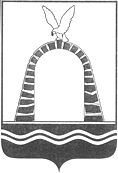 АДМИНИСТРАЦИЯ ГОРОДА БАТАЙСКАПОСТАНОВЛЕНИЕ22.07.2019 г.	                                                   №1240 	                                              г.  БатайскОб утверждении Плана проведения плановых проверок по соблюдению законодательстваРоссийской Федерации и иных нормативных правовых актов Российской Федерации о контрактной системе в сфере закупок товаров, работ, услуг для обеспечения нужд муниципального образования «Город Батайск»В соответствии со ст. 99 Федерального закона от 05.04.2013 № 44-ФЗ                       «О контрактной системе в сфере закупок товаров, работ, услуг для обеспечения государственных и муниципальных нужд», постановлением Администрации города Батайска от 05.07.2019 № 1118 «Об уполномоченном органе на осуществление контроля в сфере закупок товаров, работ, услуг для обеспечения нужд муниципального образования «Город Батайск», руководствуясь Уставом муниципального образования «Город Батайск»ПОСТАНОВЛЯЮ:1.  Утвердить План проведения плановых проверок по соблюдению законодательства Российской Федерации и иных нормативных правовых актов Российской Федерации о контрактной системе в сфере закупок товаров, работ, услуг для обеспечения нужд муниципального образования «Город Батайск» на  2019 год согласно приложению.2. Разместить постановление на официальном сайте Администрации города Батайска в информационно-телекоммуникационной сети Интернет.3. Настоящее постановление вступает в силу со дня его официального опубликования.            4. Контроль за выполнением  настоящего постановления  возложить на заместителя главы Администрации города Батайска по экономике Богатищеву Н.С.Глава Администрациигорода Батайска                                                                                                       Г.В. ПавлятенкоПостановление вноситотдел экономики, инвестиционной политикии стратегического развития  Администрации города БатайскаПриложение  к постановлениюАдминистрации города Батайскаот 22.07.2019 г.№1240План проведения плановых проверок по соблюдению законодательства Российской Федерации и иных нормативных правовых актов Российской Федерации о контрактной системе в сфере закупок товаров, работ, услуг для обеспечения нужд  муниципального образования «Город Батайск»на  2019 годНаименование органа осуществляющего проверку: отдел экономики, инвестиционной политики и стратегического развития Администрации города Батайска. Цель проведения проверок: предупреждение и выявление нарушений законодательства Российской Федерации в сфере закупок.Основание проведения проверок: статья 99 Федерального закона от 05.04.2013 №44-ФЗ «О контрактной системе в сфере закупок товаров, работ, услуг для обеспечения государственных и муниципальных нужд», Согласовано:                            _________________                                    __________________                                                           (подпись)                                                 Богатищева Н.С.Исполнитель:                           _________________                                    __________________                                                           (подпись)                                                  Молчанова И.В.Начальник общего отделаАдминистрации города Батайска                                                                В.С. Мирошникова№ п/пНаименование субъекта контроляИНН субъекта контроляАдрес местонахождения субъекта контроляМесяц начала проведения проверкиФ.И.О.  должностного лица, ответственного за проведение плановой проверки. 1.Управление культуры города Батайска6141012842346880, Ростовская область, город Батайск, площадь Ленина, 5ИюльМолчанова И.В. - ведущий специалист отдела экономики, инвестиционной политики и стратегического развития Администрации города Батайска2.Муниципальное бюджетное дошкольное образовательное учреждение детский сад общеразвивающего вида № 6. 6141018121346880, Ростовская область, город Батайск, Книжный переулок, 10АвгустМолчанова И.В. - ведущий специалист отдела экономики, инвестиционной политики и стратегического развития Администрации города Батайска3.Отдел записи актов гражданского состояния города Батайска.6141023410346880, Ростовская область,г. Батайск, ул. Энгельса, д.211СентябрьМолчанова И.В. - ведущий специалист отдела экономики, инвестиционной политики и стратегического развития Администрации города Батайска4.Муниципальное бюджетное учреждение «Управление гражданской защиты города Батайска»6141023428346880, Ростовская область, город Батайск, улица Ленина, 4ОктябрьМолчанова И.В. - ведущий специалист отдела экономики, инвестиционной политики и стратегического развития Администрации города Батайска